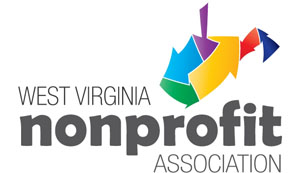 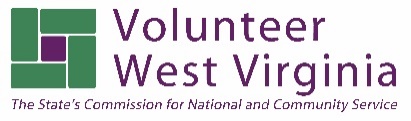 West Virginia Nonprofit Leadership ConferenceOctober 12 & 13, 2017How to Survive in Challenging Times/Preparing for ChangeServing Nonprofits. Strengthening West Virginia.THURSDAY, OCT. 12TH8: 00 – 11:00 AM	National Service Pre- Conference 9:00 – 11:00 AM	Exhibit set-up and Registration							11:00 AM – 1:00 PM	Welcome and Keynote Luncheon: “Building Competencies for Sustainability” with Steve 				Zimmerman, Spectrum Nonprofit Services1:15 – 2:45 PM		Learning Labs Session 1
	Pursuing Sustainability: Using the Matrix Map to Make Strategic Decisions with Steve ZimmermanCultural Competence: Strengthening Workplace Sensitivity with Bruce DeckerTurn to You – Nonprofit Leader Guide to Self-Coaching with Tricia KingeryMost Frequently Violated WV Employment Laws with Tammy BakerHere for Good: Anatomy of the Creative Campaign with Ellen AllenVolunteer Program Needs Assessment with Nicole Fiocco3:00 – 4:30 PM		Learning Labs Session 2Mastermind Groups: Gleaning the Wisdom of the Group for Greater Success with Jeremy TurnerTelling Your Organizations Story-Financial Best Practices with Valerie EllisHow to Harness the Power of Data to Successfully Navigate Change and Challenges with Sonia PanditStrategic Planning: Positioning your Organization for Future Success with Bruce DeckerVolunteer Management with Nicole Fiocco5:00 – 6:00 PM	WVNPA Reception and Annual Meeting of the Members   6:00 PM	Dinner on Your Own and What Keeps You Up at Night NetworkingFRIDAY, OCT. 13TH8:00 – 8:45 AM 		Breakfast Buffet and Networking 			9:00 – 10:30 AM		Learning Labs Session 3Advocating for Your Mission with Christopher KimesEngaging for Change with Susan KoehlerSocial Enterprise: Earned Revenue & Social Impact for a Double Bottom Line with Jeremy TurnerA Game Plan for Effective Communications to Weather the Storm with Traci PhillipsPrototype Your Future – an Introduction to Design Thinking Concepts and Tools with Ron BaileyVolunteer Motivation with Nicole Fiocco10:45 AM – 12:15 PM	Learning Labs Session 4The Power of Story – An Introduction to Multimedia Storytelling with Ron BaileyCause Related Marketing with Traci PhillipsThe Self-Taught Leader with Anne MartinAligning Your Team Members with Your Organization Priorities with Bob Whitmore & Monica GouldYesterday, Today and Tomorrow:  Strategies for Surviving in Challenging Times 	Jeanette WojcikLooking at Your Leadership with Nicole Fiocco12:30– 2:00 PM 		Closing Keynote: Becky Mathis-Stump, Ethos Leadership Group, LLC